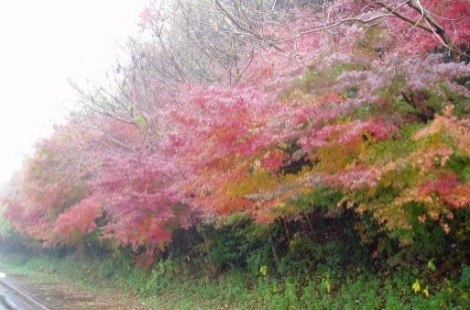 コラム　緑化植物　ど・こ・ま・で・き・わ・め・る イロハモミジ（Acer palmatum Thunb.）←『標準和名（学名）』＊標準和名が無い場合は『現地国の表記もしくは英名表記（よく使われている和名：学名）』緑化幸子（○○○○○○○○株式会社○○○○部）○○○○○○○○@○○○○.co.jp本文は写真を含め1～2頁とする。○○○○○○○○○○○○○○○○○○○○○○○○○○○○○○○○○○○○○○○本文：MS明朝体，9ポイント，1列27字，2段組，1頁目は37行の設定。○○○○○科○○○○○属の○○○○○○○○○○○○○○○○○○○○○○○○○○○○○○○○○○○○○○○○○○○○○○○○○○○○○○○○○○○○○○○○○○○○○○○○○○○○○○○○○○○○○○○○○○○○○○○○○○○○○○○○○○○○○○○○○○○○○○○○○○○に分布する。葉は，○○○○○○○○○○○○○○○○○○○○○○○○○○○○○○○○○○○○○○○○○○○○○○○○○○○○○○○○○○○○○○○○○○○○○○○○○○○○○○○○○○○○○○○○○○○○○○○○○○○○○○○○○○○○○○○○○○○○○○○○○○○○○○○○○○○○○○○○○○○○○○○○○○○○○○○○○○○○○○○○○○○○○○○○○○○○○○○○○○○○○○○○○○○○○○○○○○○○○○○○○○○○○○○○○○○○○○○○○○○○○○○○○○○○○○○○○○○○。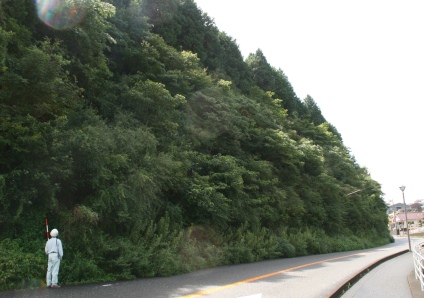 写真-1　○○○○○○○○○○○○○○○○○○○○○○○○○○○○○○○○○写真表題および注釈は8.5ポイントMS明朝体，行間12ポイント固定値果実は，○○○○○○○○○○○○○○○○○○○○○○○○○○○○○○○○○○○○○○○○○○○○○○○○○○○○○○○○○○○○○○○○○○○○○○○○○○○○○○○○○○○○○○○○○○○○○○○○○○○○○○○○○○○○○○○○○○○○○○○○○○○○○○○○○○○○○○○○○○○○○○○○○○○○○○○○○○○○○○○○○○○○○○○○○○○○○○○○○○○○○○○○○○○○○○○○○○○○○○○○○○○○○○○○○○○○○○○○○○○○○○○○○○○○○○○○○○○○○○○○○○○○○○○○○○○○○○○○○○○○○○○○○○○○○○○○○○○○○○○○○○○○○○○○○○○○○○○○○○○○○○○○○○○○○○○○○○○○○○○○○○。○○を使用した場合，○○○○○○○○○○○○○○○○○○○○○○○○○○○○○○○○○○○○○○○○○○○○○○○○○○○○○○○○○○○○○○○○○○○○○○○○○○○○○○○○○○○○○○○○○○○○○○○○○○○○○○○○○○○○○○○○○○○○○○○○○○○○○○○○○○○○○○○○○○○○○○○○○○○○○○○○○○○○○○○○○○○○○○○○○○○○○○○○○○○○○○○○○○○○○○○○○○○○○○○○○○○○○○○○○○○○○○○○○○○○○○○○○○○○○○○○○○○○○○○○○○○○○○○○○○○○○○○○○○○○○○○○○○○○○○○○○○○○○○○○○○○○○○○○○○○○○○○○○○○○○○○○○○○○○○○○○○○○○○○○○○。生態系被害外来種リストに，○○○○○○○○○○○○○○○○○○○○○○○○○○○○○○○○○○○○○○○○○○○○○○○○○○○○○○○○○○○○○○○○○○○○○○○○○○○○○○○○○○○○○○○○○○○○○○○○○○○○○○○○○○○○○○○○○○○○○○○○○○○○○○○○○○○○○○○○○○○○○○○○○○○○○○○○○○○○○○○○○○○○○○○○○○○○○○○○○○○○○○○○○○○○○○○○○○○○○○○○○○○○○○○○○○○○○○○○○○○○○○○○○○○○○○○○○○○○○○○○○○○○○○○○○○○○○○○○○○○○○○○○○○○○○○○○○○○。2頁目は47行の設定。○○○○○○○○○○○○○○○○○○○○○○○○○○○○○○○○○○○○○○○○○○○○○○○○○○○○○○○○○○○○○○○○○○○○○○○○○○○○○○○○○○○○○○○○○○○○○○○○○○○○○○○○○○○○○○○○○○○○○○○○○○○○○○○○○○○○○○○○○○○○○。引 用 文 献環境省.“生態系被害防止外来種リスト”. 環境省ホームページ. https://www.env.go.jp/nature/intro/1outline/ list.html（参照：2016年8月25日）小野幸菜・秋元利之・吉田 寛・江刺洋司 (2007) 早期発芽力検定法の胚休眠型木本種子への適用，日本緑化工学会誌，33(1): 239-242.大橋広好ほか編 (2016) 改訂新版 日本の野生植物3 バラ科～センダン科，平凡社，p.288.高橋秀男・勝山輝男監修 (2001) 山渓ハンディ図鑑4　樹に咲く花―離弁花②―，山と渓谷社，pp.320-321.吉田 寛・古田智昭 (2004) 切土法面における厚層基材吹付工（斜面樹林化工法）による木本植物群落の造成事例，日本緑化工学会誌，29(4): 482-494.吉田 寛・小野幸菜 (2017) 上信越自動車道における切土法面修景緑化計画検討モデル施工の22年間の植生推移，日本緑化工学会誌，43(2): 375-381.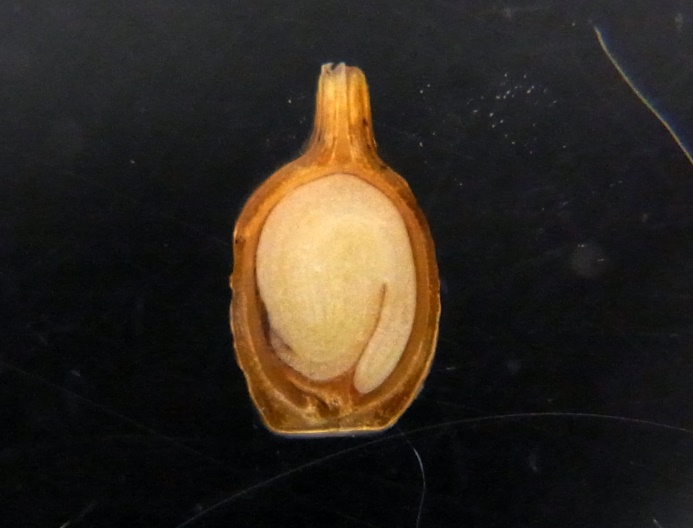 写真-2　○○○○○○○○○○○○○○○○○○○○○○○○○○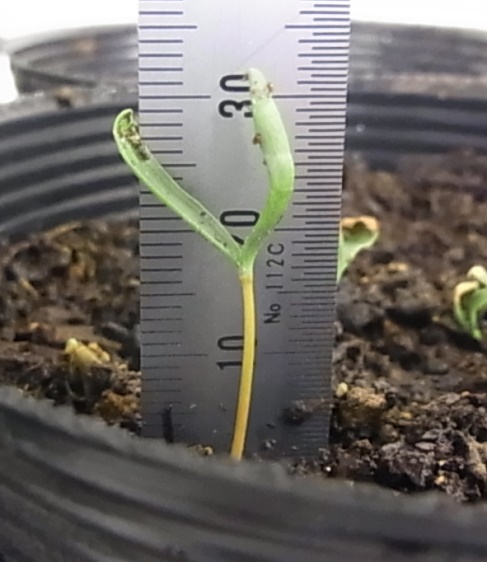 写真-4　○○○○○　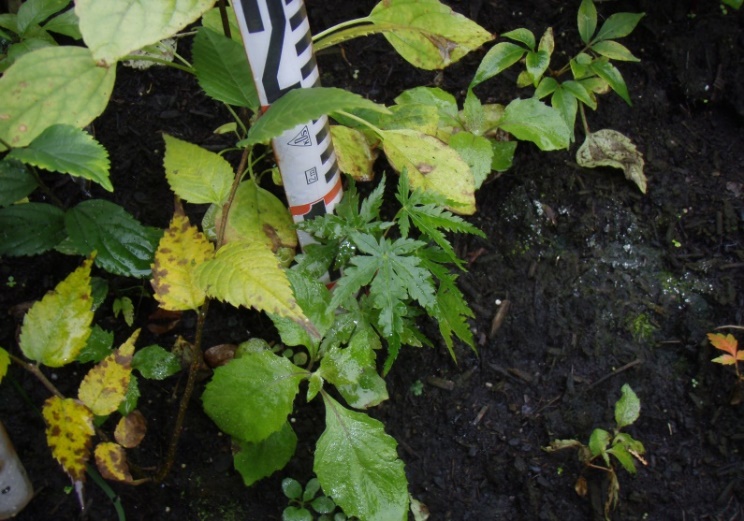 写真-3　○○○○○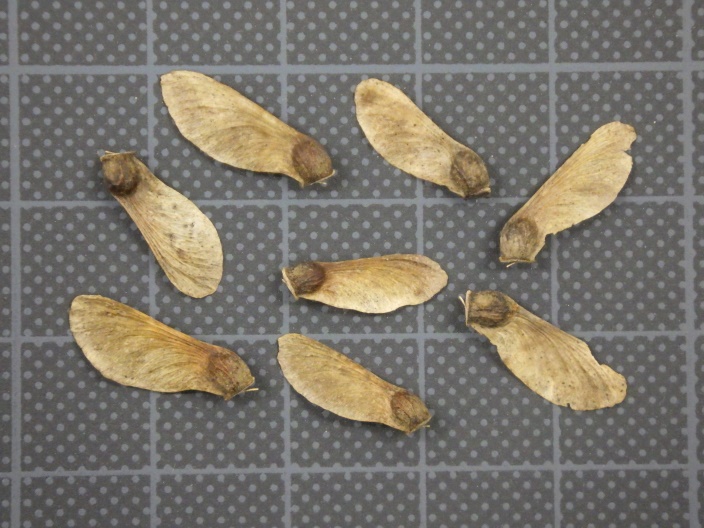 写真-5　○○○○○